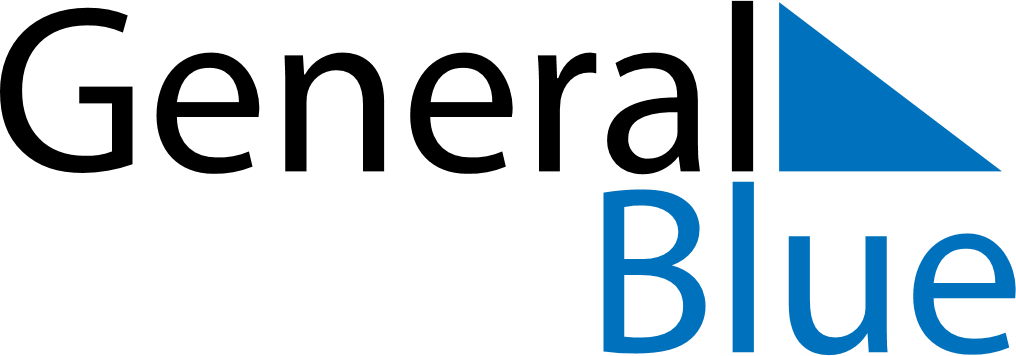 July 2024July 2024July 2024July 2024July 2024July 2024Szczytno, Warmia-Masuria, PolandSzczytno, Warmia-Masuria, PolandSzczytno, Warmia-Masuria, PolandSzczytno, Warmia-Masuria, PolandSzczytno, Warmia-Masuria, PolandSzczytno, Warmia-Masuria, PolandSunday Monday Tuesday Wednesday Thursday Friday Saturday 1 2 3 4 5 6 Sunrise: 4:11 AM Sunset: 9:08 PM Daylight: 16 hours and 57 minutes. Sunrise: 4:12 AM Sunset: 9:08 PM Daylight: 16 hours and 56 minutes. Sunrise: 4:12 AM Sunset: 9:07 PM Daylight: 16 hours and 54 minutes. Sunrise: 4:13 AM Sunset: 9:07 PM Daylight: 16 hours and 53 minutes. Sunrise: 4:14 AM Sunset: 9:06 PM Daylight: 16 hours and 51 minutes. Sunrise: 4:15 AM Sunset: 9:06 PM Daylight: 16 hours and 50 minutes. 7 8 9 10 11 12 13 Sunrise: 4:16 AM Sunset: 9:05 PM Daylight: 16 hours and 48 minutes. Sunrise: 4:17 AM Sunset: 9:04 PM Daylight: 16 hours and 46 minutes. Sunrise: 4:18 AM Sunset: 9:03 PM Daylight: 16 hours and 45 minutes. Sunrise: 4:19 AM Sunset: 9:03 PM Daylight: 16 hours and 43 minutes. Sunrise: 4:21 AM Sunset: 9:02 PM Daylight: 16 hours and 41 minutes. Sunrise: 4:22 AM Sunset: 9:01 PM Daylight: 16 hours and 38 minutes. Sunrise: 4:23 AM Sunset: 9:00 PM Daylight: 16 hours and 36 minutes. 14 15 16 17 18 19 20 Sunrise: 4:24 AM Sunset: 8:59 PM Daylight: 16 hours and 34 minutes. Sunrise: 4:26 AM Sunset: 8:58 PM Daylight: 16 hours and 32 minutes. Sunrise: 4:27 AM Sunset: 8:56 PM Daylight: 16 hours and 29 minutes. Sunrise: 4:28 AM Sunset: 8:55 PM Daylight: 16 hours and 27 minutes. Sunrise: 4:30 AM Sunset: 8:54 PM Daylight: 16 hours and 24 minutes. Sunrise: 4:31 AM Sunset: 8:53 PM Daylight: 16 hours and 21 minutes. Sunrise: 4:32 AM Sunset: 8:51 PM Daylight: 16 hours and 18 minutes. 21 22 23 24 25 26 27 Sunrise: 4:34 AM Sunset: 8:50 PM Daylight: 16 hours and 16 minutes. Sunrise: 4:35 AM Sunset: 8:49 PM Daylight: 16 hours and 13 minutes. Sunrise: 4:37 AM Sunset: 8:47 PM Daylight: 16 hours and 10 minutes. Sunrise: 4:38 AM Sunset: 8:46 PM Daylight: 16 hours and 7 minutes. Sunrise: 4:40 AM Sunset: 8:44 PM Daylight: 16 hours and 4 minutes. Sunrise: 4:42 AM Sunset: 8:43 PM Daylight: 16 hours and 1 minute. Sunrise: 4:43 AM Sunset: 8:41 PM Daylight: 15 hours and 57 minutes. 28 29 30 31 Sunrise: 4:45 AM Sunset: 8:39 PM Daylight: 15 hours and 54 minutes. Sunrise: 4:46 AM Sunset: 8:38 PM Daylight: 15 hours and 51 minutes. Sunrise: 4:48 AM Sunset: 8:36 PM Daylight: 15 hours and 48 minutes. Sunrise: 4:50 AM Sunset: 8:34 PM Daylight: 15 hours and 44 minutes. 